REPUBLIQUE ISLAMIQUE DE MAURITANIEMinistère DE l’Hydraulique et de l’Assainissement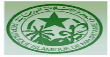 SOCIETE NATIONALE d’eau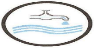 Le Président de la Commission des Marchés d’investissements de la SNDEMOHAMED EL MOCTAR MOHAMED ABDOULLAH OULD BALLATYAVIS D’ATTRIBUTION PROVISOIRE DE MARCHÉSAVIS D’ATTRIBUTION PROVISOIRE DE MARCHÉSAVIS D’ATTRIBUTION PROVISOIRE DE MARCHÉSIntitulé du marché:Recrutement d’un consultant chargé de la réalisation d’une étude de réaménagement organisationnel de la SNDE.Nombre d’Offres reçues:1Date de lancement:06/03/2019Date d’ouverture des offres:14/05/2019Nom et adresse de l’attributaire provisoire:SEURECA VEOLIA30 Rue Madeleine Vionnet, 93300 Aubervilliers, FranceMontant de l’offre retenue provisoirement hors taxes:599.838 (cinq cent quatre-vingt-dix-neuf mille huit cent trente-huit euros) hors taxesDélai d’exécution:6 moisSource de financement                                             :État et extérieurLa publication du présent avis est effectuée en application des articles 41 et 42 du Code des Marchés Publics. Elle ouvre le recours auprès de la Commission de Règlement des Différends de l’Autorité de Régulation des Marchés Publics, en vertu de l’article 53 dudit CodeLa publication du présent avis est effectuée en application des articles 41 et 42 du Code des Marchés Publics. Elle ouvre le recours auprès de la Commission de Règlement des Différends de l’Autorité de Régulation des Marchés Publics, en vertu de l’article 53 dudit CodeLa publication du présent avis est effectuée en application des articles 41 et 42 du Code des Marchés Publics. Elle ouvre le recours auprès de la Commission de Règlement des Différends de l’Autorité de Régulation des Marchés Publics, en vertu de l’article 53 dudit Code